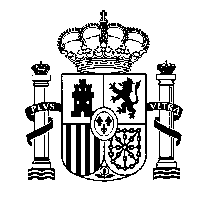 7. EREDUAMODELO 7BOE ARGITALPENAONDARE-ONDASUN ETA ESKUBIDEAK  PUBLICACIÓN B.O.E BIENES Y DERECHOS PATRIMONIALES (Martxoaren 30eko 3/2015 Legearen 21.5 artikulua, Estatuko Administrazio Orokorreko goi-karguan aritzea arautzen duena). (Art 21.5 Ley 3/2015, de 30 de marzo, reguladora del ejercicio del alto cargo de la Administración General del Estado.OHARRA: Datu hauek oinarrituta daude hautetsiek beren kargua hartu zuten ekitaldian egindako ondasun aitorpenetan.NOTA: Estos datos se basan en las declaraciones de bienes efectuadas en la toma de posesión de los/as señores/as corporativos/as.OGASUN-MINISTERIOA ETA ADMINISTRAZIO PUBLIKOAK / MINISTERIO DE HACIENDAY ADMINISTRACIONES PÚBLICASADMINISTRAZIO PUBLIKOEN ESTATU-IDAZKARITZA / SECRETARIA DE ESTADO DE  ADMINISTRACIONES PÚBLICASINTERES GATAZKEN BULEGOA / OFICINA DE CONFLICTOSDE INTERESES  DATU PERTSONALAK / DATOS PERSONALESDATU PERTSONALAK / DATOS PERSONALESDATU PERTSONALAK / DATOS PERSONALESDATU PERTSONALAK / DATOS PERSONALESABIZENAK ETA IZENA: / APELLIDOS Y NOMBRE: MARIA ISABEL LARRAURI ARRIAGAABIZENAK ETA IZENA: / APELLIDOS Y NOMBRE: MARIA ISABEL LARRAURI ARRIAGAABIZENAK ETA IZENA: / APELLIDOS Y NOMBRE: MARIA ISABEL LARRAURI ARRIAGAABIZENAK ETA IZENA: / APELLIDOS Y NOMBRE: MARIA ISABEL LARRAURI ARRIAGAKARGUA: / CARGO: ZINEGOTZIA / CONCEJALA (PSE-EE)KARGUA: / CARGO: ZINEGOTZIA / CONCEJALA (PSE-EE)KARGUA: / CARGO: ZINEGOTZIA / CONCEJALA (PSE-EE)KARGUA: / CARGO: ZINEGOTZIA / CONCEJALA (PSE-EE)AITORPEN MOTA: / TIPO DE DECLARACIÓN: HASIERAKOA / INICIALIZENDATZEA:   / NOMBRAMIENTO:KARGU-UZTEA /CESE:KARGU-UZTEA /CESE:TEL. FINKOA/SAKELAKOA: / TFNO. FIJO/MÓVIL PARTICULAR:POSTA ELEKTRONIKOA: / CORREO ELECTRÓNICO: mlarrauri@eibar.eus POSTA ELEKTRONIKOA: / CORREO ELECTRÓNICO: mlarrauri@eibar.eus POSTA ELEKTRONIKOA: / CORREO ELECTRÓNICO: mlarrauri@eibar.eus ZENBATEKOA / IMPORTEOndasun higiezinak / Bienes inmuebles Ondasun higiezinak / Bienes inmuebles Ondasun higiezinak / Bienes inmuebles Kontu korronteetan edo aurrezpenekoetan, agerikoetan edo epekakoetan egindako gordailuak; baita kontu finantzarioak eta bestelako ezarpenak ere / Depósitos en cta. corriente o de ahorro, a la vista o a plazo, ctas. financieras y otras imposicionesKontu korronteetan edo aurrezpenekoetan, agerikoetan edo epekakoetan egindako gordailuak; baita kontu finantzarioak eta bestelako ezarpenak ere / Depósitos en cta. corriente o de ahorro, a la vista o a plazo, ctas. financieras y otras imposicionesKontu korronteetan edo aurrezpenekoetan, agerikoetan edo epekakoetan egindako gordailuak; baita kontu finantzarioak eta bestelako ezarpenak ere / Depósitos en cta. corriente o de ahorro, a la vista o a plazo, ctas. financieras y otras imposiciones76.346,34 €Akzioak eta partaidetzak kapital sozialean edo Inbertsio Kolektiboko Erakundeen ondare-funts negoziatuetan / Accs. y participaciones en el capital social o en el fondo patrimonial de I.I.C. negociadasAkzioak eta partaidetzak kapital sozialean edo Inbertsio Kolektiboko Erakundeen ondare-funts negoziatuetan / Accs. y participaciones en el capital social o en el fondo patrimonial de I.I.C. negociadasAkzioak eta partaidetzak kapital sozialean edo Inbertsio Kolektiboko Erakundeen ondare-funts negoziatuetan / Accs. y participaciones en el capital social o en el fondo patrimonial de I.I.C. negociadasAkzioak eta partaidetzak kapital sozialean edo entitate juridiko negoziatuen funtsetan / Accs. y participaciones en capital social o en fondos propios de entidades jurídicas negociadas Akzioak eta partaidetzak kapital sozialean edo entitate juridiko negoziatuen funtsetan / Accs. y participaciones en capital social o en fondos propios de entidades jurídicas negociadas Akzioak eta partaidetzak kapital sozialean edo entitate juridiko negoziatuen funtsetan / Accs. y participaciones en capital social o en fondos propios de entidades jurídicas negociadas Bizitza-asegurua / Seguros de VidaBizitza-asegurua / Seguros de VidaBizitza-asegurua / Seguros de VidaIzaera ekonomikoko bestelako ondasun eta eskubideak / Demás bienes y derechos de contenido económico Izaera ekonomikoko bestelako ondasun eta eskubideak / Demás bienes y derechos de contenido económico Izaera ekonomikoko bestelako ondasun eta eskubideak / Demás bienes y derechos de contenido económico Pasiboa / PasivoPasiboa / PasivoPasiboa / Pasivo0 €